Re:	CN	oprava	OMD	Předmět: Re: CN oprava OMDOd: Ing.Vladimír Chmelař <vladimir.chmelar@skstatek.cz>Datum: 20.4.2018 12:45Komu: "rmk spol.s r.o." <rmk@opava.cz>Dobrý den,poptáváme u vás opravu stáje OMD dle přiloženého cenového návrhu. Postup a harmonogram prací s Vámi bude konzultovat Ing. Vilém Pavlíček nebo další pověřený pracovník naší organizace.S pozdravemIng.Vladimír ChmelařŠkolní statek, Opava, příspěvková organizaceEnglišova 526 746 01   OPAVA telefon : 553 607 104 mobil    : 775 788 788Dne 19.4.2018 v 13:45 rmk spol.s r.o. napsal(a):Dobrý den, posílám CN na provedení opravy OMD.DěkujiPetr ŘehulkaRMK606 722 6891	z	1	20.4.2018	12:45Školní Statek Opava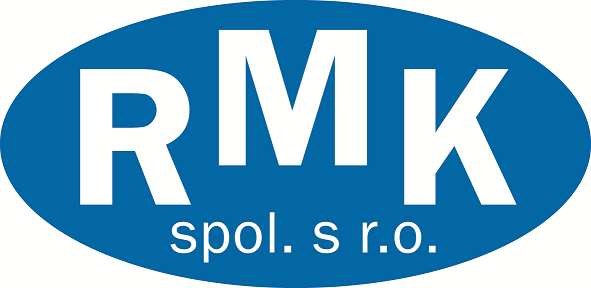 CN Oprava OMDCelkem bez dph	   396 205 KčVypracoval :Petr ŘehulkaDne: 18.4.2018č. p.Název položkyMJmnožstvícena/MJcelkem Kč Díl1Zemní práceBourání bet.  Tl. 15 cmm335,095033250Řezání železo betonu tl. 15 cmbm35,030010500Vodorovný přesun suti do 100mm364,4996376Nakládání betonu a zeminy na nakl. auto autot130,0759750Výkop zakl. Pásu š. 60 cmm329,42908526Provedení stěrkového násypu vč. hutněnáím321,685018336Výkop zakl. Patek - ručněm33,58502975Zásyp kanálů  kamenem 16 -32mm vč. zhutnění t25,03909750Celkem za zemní práce Celkem za zemní práce               99  462 Kč              99  462 KčDíl2Drobné práceDemontáž dřevěného přístřeškucelkem1,035003500Provedení oprav omítekm225,01804500Provedení venkovní omítky - Brizolitm2252506250Osazení ocel. Plotýnekks20,002505000Provedení dveřního otvoru vč. provedení překladů  a vybourání zdivabm4,50380017100Provedení opěrné zdi tl. 40 cm vč. zálivky betou a výztužem216,00145023200Oprava dešťové kanlizacecelkem1,001250012500Provedení nopové foliem230,001003000Provedení drenážní trubkybm15,00691035Montáž a demontáž Bednění bet. desekm260,0034520700Provedení plovoucích trnů pro spojení bet. desekbm65,001207800Armování bet. desek kari síti 100/100/5t1,542650040810Provedení separační vrstvy pod betonm2150,00121800Demontáže elektro rozvodů, vody, atd.celkem1,0090009000Betonáž betonové desky tl. 17 cm vč. provedení kartáčování betonum359,001950115050Čerpání betonové směsicelkem1,001250012500Osazení ocel. Sloupků a betonážks4,0012004800Celkem  za drobné práce             288 545 Kč             288 545 KčDíl12Staveništní přesun hmotPřesun hmot t95454275Celkem staveništní přesun hmot                 4 275 Kč                 4 275 KčSoučet              392 282 Kč              392 282 KčRežie 1                 3  923 Kč                 3  923 Kč